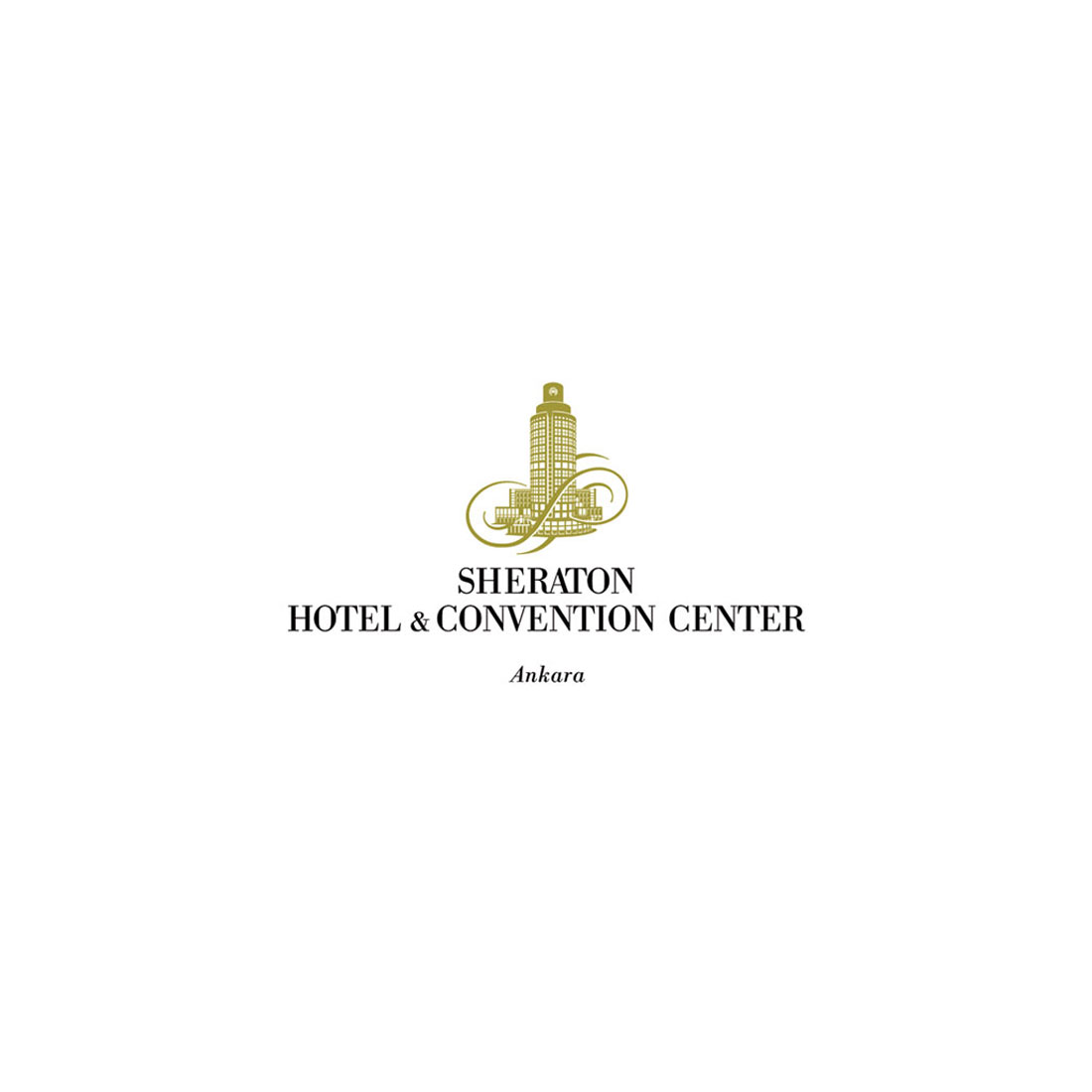 Thank you for planning your event with us!

Here is the reservation link your guests can use to make online reservations:Book your group rate for CEEC SCOUT MEETING You will find the information for your online reservation link below. If you have questions or need help with the link, please do not hesitate to ask. We appreciate your business and look forward to a successful event.-----------------------------------------------------------------CEEC SCOUT MEETINGStart date: 10/3/19
End date: 10/6/19
Last day to book: 10/1/19 Marriott hotel(s) offering your special group rate:  Sheraton Ankara Hotel & Convention Center for 75 EUR - 200 EUR per nightBook your group rate for CEEC SCOUT MEETING CANCELLATION POLICY:All reservations will be held until 16:00 unless they are guaranteed. All guaranteed bookings will be held until 12:00 the following day of the arrival date. If a guaranteed reservation is not cancelled by 16:00 one day prior to arrival day, a one (1) night no-show charge will be billed.